Inventarisatieformulier reuen (IF013)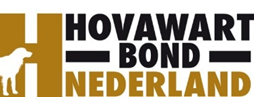 Naam:		Houwaert's Juul
Roepnaam:		Juul
Eigenaar: 		S. Stultjens
Fokboek: 		NHSB 3063518
Chipnr.:		528140000671697
Vader:			Jackson Kralovska Straz, HD A1, DM N/N, schildklier i.o.  ZTP 
Moeder:		Houwaert’s Doeshi, HD A  DM N/N  Hart 0  Schildklier i.o  gedragstestGedragstest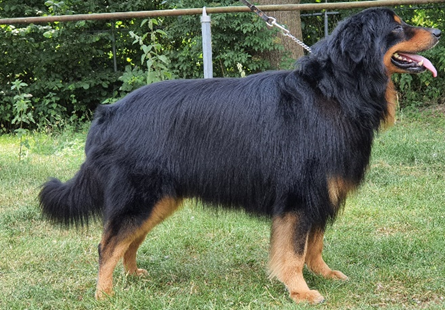 AankeuringShowresultaatHD-resultaatADM-resultaatN/NED-resultaatOog/ECVO  Schildklieri.o.GebitskaartDekervaringCDA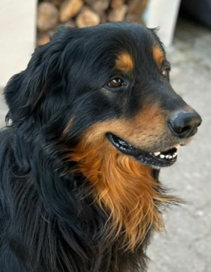 Kleur ogen2BSchofthoogte64Lengte76Borstomvang78Borstdiepte34Dekreu HBNCodes:Codes:NestinventarisatieNestinventarisatieFokgeschiktheidstestFokgeschiktheidstestGegevensGegevenshttps://www.dutchdogdata.nl/Home/Details/1611947BeeldmateriaalBeeldmateriaalZie hovawartbondnederland.nl - Fokkerij – Reuen